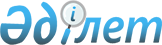 О внесении дополнения в постановление Правительства Республики Казахстан от 11 ноября 1998 года № 1156Постановление Правительства Республики Казахстан от 31 декабря 2010 года № 1493

      Правительство Республики Казахстан ПОСТАНОВЛЯЕТ:



      1. Внести в постановление Правительства Республики Казахстан от 11 ноября 1998 года № 1156 "Отдельные вопросы подготовки, переподготовки и повышения квалификации государственных служащих" (САПП Республики Казахстан, 1998 г., № 41, ст. 377) следующее дополнение:



      дополнить пунктом 4-1 следующего содержания:

      "4-1. Установить, что должностные оклады (ставки) профессорско-преподавательского состава, руководящих работников Академии (ректор, вице-ректоры, руководители подразделений и их заместители) определяются с применением повышающих коэффициентов от 1,5 до 2,5 в пределах утвержденного фонда оплаты труда Академии.

      Конкретный размер повышающего коэффициента к должностному окладу устанавливается дифференцированно в зависимости от категории должностей и в порядке, утверждаемом ректором Академии.".



      2. Настоящее постановление вводится в действие с 1 января 2011 года.      Премьер-Министр

      Республики Казахстан                       К. Масимов
					© 2012. РГП на ПХВ «Институт законодательства и правовой информации Республики Казахстан» Министерства юстиции Республики Казахстан
				